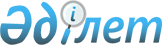 Қазақстан Республикасы Үкіметінің 1998 жылғы 1 шілдедегі N 623 қаулысына толықтыру енгізу туралы
					
			Күшін жойған
			
			
		
					Қазақстан Республикасы Үкіметінің ҚАУЛЫСЫ 1998 жылғы 2 қараша N 1117. Күші жойылды - ҚРҮ-нің 1998.12.31. N 1381 қаулысымен. ~P981381



          Қазақстан Республикасының Үкіметі ҚАУЛЫ ЕТЕДІ:




          1."Қазақстан Республикасы Жол қорының мәселелері" туралы Қазақстан 
Республикасы Үкіметінің 1998 жылғы 1 шілдедегі N 623 қаулысына (Қазақстан 
Республикасының ПҮАЖ-ы, 1998 ж., N 21, 180-құжат) мынадай толықтырулар
енгізілсін:




          көрсетілген қаулымен бекітілген Қазақстан Республикасы Жол қорының 
қаражатын қалыптастыру туралы ереженің 33-тармағы мынадай мазмұндағы 
төртінші-тоғызыншы абзацтармен толықтырылсын:




          "Қазақстан Республикасының аумағында өндірілген бензин мен дизель 




отынынан алынатын алым ставкасы 1998 жылғы 10 қарашадан бастап мынадай 
мөлшерде белгіленеді:
     бензин бойынша (авиациялықты қоспағанда) - бір метрлік тонна үшін 
4000 теңге;
     дизель отыны бойынша - бір метрлік тонна үшін 1000 теңге.
     Қазақстан Республикасының аумағына импортталатын бензин мен дизель 
отынынан алынатын алым ставкасы 1998 жылғы 10 қарашадан бастап мынадай 
мөлшерде белгіленеді:
     бензин бойынша (авиациялықты қоспағанда) бойынша - бір метрлік тонна 
үшін 10 000 теңге;
     дизель отыны бойынша - бір метрлік тонна үшін 8000 теңге".
     2. Осы қаулы 1998 жылғы 10 қарашадан бастап күшіне енеді және 
жариялауға жатады.
     
     
     Қазақстан Республикасының
          Премьер-Министрі
     
      
      


					© 2012. Қазақстан Республикасы Әділет министрлігінің «Қазақстан Республикасының Заңнама және құқықтық ақпарат институты» ШЖҚ РМК
				